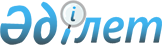 2019-2021 жылдарға арналған аудандық бюджет туралыЖамбыл облысы Меркі аудандық мәслихатының 2018 жылғы 21 желтоқсандағы № 39-3 шешімі. Жамбыл облысы Әділет департаментінде 2018 жылғы 25 желтоқсанда № 4060 болып тіркелді.
      РҚАО-ның ескертпесі.

      Құжаттың мәтінінде түпнұсқаның пунктуациясы мен орфографиясы сақталған.
      Қазақстан Республикасының 2008 жылғы 4 желтоқсандағы Бюджет Кодексінің 75 бабына, "Қазақстан Республикасындағы жергілікті мемлекеттік басқару және өзін-өзі басқару туралы" Қазақстан Республикасының 2001 жылғы 23 қаңтардағы Заңының 6 бабына сәйкес, аудандық мәслихат ШЕШІМ ҚАБЫЛДАДЫ:
      1. 2019-2021 жылдарға арналған аудандық бюджет 1, 2, 3 қосымшаларға сәйкес, оның ішінде 2019 жылға келесі көлемдерде бекітілсін:
      1) кірістер – 15 641 583 мың теңге, оның ішінде:
      салықтық түсімдер – 1 345 771 мың теңге;
      салықтық емес түсімдер – 17 621 мың теңге;
      негізгі капиталды сатудан түсетін түсімдер – 48 608 мың теңге;
      трансферттердің түсімдері – 14 229 583 мың теңге;
      2) шығындар – 15 717 553 мың теңге;
      3) таза бюджеттік кредиттеу – 19 916 мың теңге;
      бюджеттік кредиттер – 45 450 мың теңге;
      бюджеттік кредиттерді өтеу- 25 534 мың теңге;
      4)қаржылық активтерімен операциялар бойынша сальдо – 0 мың теңге;
      қаржы активтерін сатып алу – 0 мың теңге;
      мемлекеттік қаржы активтерін сатудан түсетін түсім – 0 мың теңге;
      5) бюджеттің тапшылығы (профициті) – - 95 886 мың теңге;
      6) бюджет тапшылығын қаржыландыру (профицитті пайдалану) – 95 886 мың теңге;
      қарыздар түсімі -45 450 мың теңге;
      қарыздарды өтеу -25 534 мың теңге;
      бюджет қаражатының пайдаланылатын қалдықтары – 75 970 мың теңге.
      Ескерту. 1 - тармаққа өзгерістер енгізілді – Жамбыл облысы Меркі аудандық мәслихатының 28.03.2019 № 44-4 (01.01.2019 қолданысқа енгізіледі); 13.05.2019 № 46-2 (01.01.2019 қолданысқа енгізіледі); 23.07.2019 № 50-2 (01.01.2019 қолданысқа енгізіледі); 27.09.2019 № 54-2 (01.01.2019 қолданысқа енгізіледі); 23.10.2019 № 56-2 (01.01.2019 қолданысқа енгізіледі); 20.11.2019 № 58-2 (01.01.2019 қолданысқа енгізіледі); 23.12.2019 № 61-4 (01.01.2019 қолданысқа енгізіледі) шешімдерімен.


      2. 2019 жылы облыстық бюджет қаржысы есебінен субвенция көлемі 7 836 845 мың теңге сомасында көзделгені ескерілсін.
      3. 2018 жылы аудандық бюджеттен ауылдық бюджеттерге берілетін бюджеттік субвенция 279 693 мың теңге сомасында белгіленсін, соның ішінде:
      Ақтоған ауылдық округіне -18 771 мың теңге;
      Жамбыл ауылдық округіне – 28 435 мың теңге;
      Меркі ауылдық округіне –37 420 мың теңге;
      Сарымолдаев ауылдық округіне – 32 640 мың теңге;
      Ойтал ауылдық округіне – 30 574 мың теңге;
      Т.Рыскулов ауылдық округіне – 16 100 мың теңге;
      Сұрат ауылдық округіне – 15 250 мың теңге;
      Жаңатоған ауылдық округіне – 17 263 мың теңге;
      Андас Батыр ауылдық округіне – 24 432 мың теңге;
      Кенес ауылдық округіне – 14 727 мың теңге;
      Тәтті ауылдық округіне – 14 231 мың теңге;
      Ақарал ауылдық округіне – 15 166 мың теңге;
      Ақермен ауылдық округіне – 14 684 мың теңге.
      4. "Агроөнеркәсіптік кешенді және ауылдық аумақтарды дамытуды мемлекеттік реттеу туралы" Қазақстан Республикасының 2005 жылғы 8 шілдедегі Заңының 18 бабына сәйкес, 2019-2021 жылдарға аудандық бюджеттен қаржыландырылатын ауылдық елді мекендерде жұмыс істейтін денсаулық сақтау және әлеуметтік қамсыздандыру, білім беру, мәдениет, спорт және ветеринария, орман шаруашылығы және ерекше қорғалатын тибиғи аумақтар саласындағы мамандарға қалалық жағдайында осы қызмет түрлерімен айналысатын мамандардың ставкаларымен салыстырғанда айлық ақылары мен тарифтік ставкаларының 25 пайыз мөлшерінде үстеме ақы төлеу үшін қаржы көзделсін.
      5. Аудандық жергілікті атқарушы органның резерві 22 000 мың теңге мөлшерінде бекітілсін.
      6. 2019 жылға арналған жергілікті бюджетті атқару процесінде секвестрлеуге жатпайтын жергілікті бюджеттік бағдарламалардың тізбесі 4 қосымшаға сәйкес бекітілсін.
      7. Жергілікті өзін-өзі басқару органдарына берілетін трансферттер тізбесі 5 қосымшаға сәйкес бекітілсін.
      9. Осы шешімнің орындалуына бақылау алтыншы шақырылған аудандық мәслихаттың әлеуметтік – экономикалық, қаржы, бюджет пен салық және жергілікті өзін-өзі басқару, индустриялық-инновациялық даму мәселелері жөніндегі тұрақты комиссиясына жүктелсін.
      10. Осы шешім әділет органдарында мемлекеттік тіркеуден өткен күннен бастап күшіне енеді және 2019 жылдың 1 қаңтарынан қолданысқа енгізіледі. 2019 жылға арналған аудандық бюджет
      Ескерту. 1 - қосымша жаңа редакцияда – Жамбыл облысы Меркі аудандық мәслихатының 23.12.2019 № 61-4 (01.01.2019 қолданысқа енгізіледі) шешімімен. 2020 жылға арналған аудандық бюджет 2021 жылға арналған аудандық бюджет 2019 жылға арналған аудандық бюджеттін орындалу процессінде секвестрлеуге жатпайтын жергілікті бюджет бағдарламаларының тізбесі Жергілікті өзін-өзі басқару органдарына берілетін трансферттер
					© 2012. Қазақстан Республикасы Әділет министрлігінің «Қазақстан Республикасының Заңнама және құқықтық ақпарат институты» ШЖҚ РМК
				
      Аудандық мәслихат сессиясының төрағасы 

Н. Сейсенбаев

      Аудандық мәслихат хатшысы 

І. Ахметжанов
Меркі аудандық мәслихатының
2018 жылғы 21 желтоқсандағы
№ 39-3 шешіміне 1 қосымша
Санаты
Санаты
Санаты
Санаты
Сомасы, мың теңге
Сыныбы
Сыныбы
Сыныбы
Сомасы, мың теңге
Ішкі сыныбы
Ішкі сыныбы
Сомасы, мың теңге
Атауы
Сомасы, мың теңге
1
1
1
2
3
1. КІРІСТЕР
15641583
1
Салықтық түсімдер
1345771
01
Табыс салығы
311967
2
Жеке табыс салығы
311967
03
Әлеуметтік салық
314784
1
Әлеуметтік салық
314784
04
Меншікке салынатын салықтар
671870
1
Мүлікке салынатын салықтар
667870
3
Жер салығы
500
5
Бірыңғай жер салығы
3500
05
Тауарларға, жұмыстарға және қызметтерге салынатын ішкі салықтар
34250
2
Акциздер
16000
3
Табиғи және басқа да ресурстарды пайдаланғаны үшін түсетін түсімдер
6000
4
Кәсіпкерлік және кәсіби қызметті жүргізгені үшін алынатын алымдар
11950
5
Ойын бизнесіне салық
300
08
Заңдық мәнді іс-әрекеттерді жасағаны және (немесе) оған уәкілеттігі бар мемлекеттік органдар немесе лауазымды адамдар құжаттар бергені үшін алынатын міндетті төлемдер
12900
1
Мемлекеттік баж
12900
2
Салықтық емес түсімдер
17621
01
Мемлекеттік меншіктен түсетін кірістер
3311
5
Мемлекет меншігіндегі мүлікті жалға беруден түсетін кірістер
1000
9
Мемлекет меншігіне түсетін басқа да кірістер
2311
04
Мемлекеттік бюджеттен қаржыландырылатын, сондай-ақ Қазақстан Республикасы Ұлттық Банкінің бюджетінен (шығыстар сметасынан) қамтылатын және қаржыландырылатын мемлекеттік мекемелер салатын айыппұлдар, өсімпұлдар, санкциялар, өндіріп алулар
2660
1
Мұнай секторы ұйымдарынан түсетін түсімдерді қоспағанда, мемлекеттік бюджеттен қаржыландырылатын, сондай-ақ Қазақстан Республикасы Ұлттық Банкінің бюджетінен (шығыстар сметасынан) ұсталатын және қаржыландырылатын мемлекеттік мекемелер салатын айыппұлдар, өсімпұлдар, санкциялар, өндіріп алулар
2660
06
Өзге де салықтық емес түсімдер
11650
1
Өзге де салықтық емес түсiмдер
11650
3
Негізгі капиталды сатудан түсетін түсімдер
48608
03
Жерді және материалдық емес активтерді сату
48608
1
Жерді сату
46108
2
Материалдық емес активтерді сату
2500
4
Трансферттердің түсімдері
14229583
01
Төмен тұрған мемлекеттiк басқару органдарынан трансферттер
2034
3
Аудандық маңызы бар қалалардың, ауылдардың, кенттердің, аулдық округтардың бюджеттерінен трансферттер
2034
02
Мемлекеттік басқарудың жоғары тұрған органдарынан түсетін трансферттер
14227549
2
Облыстық бюджеттен түсетін трансферттер
14227549
Функционалдық топ
Функционалдық топ
Функционалдық топ
Функционалдық топ
Сомасы, мың теңге
Бюджеттік бағдарламалардың әкімшісі
Бюджеттік бағдарламалардың әкімшісі
Бюджеттік бағдарламалардың әкімшісі
Сомасы, мың теңге
Бағдарлама
Бағдарлама
Сомасы, мың теңге
Атауы
Сомасы, мың теңге
1
1
1
2
3
2. ШЫҒЫНДАР
15717553
01
Жалпы сипаттағы мемлекеттiк қызметтер
486743
112
Аудан (облыстық маңызы бар қала) мәслихатының аппараты
28282
001
Аудан (облыстық маңызы бар қала) мәслихатының қызметін қамтамасыз ету жөніндегі қызметтер
27542
003
Мемлекеттік органның күрделі шығыстары
740
122
Аудан (облыстық маңызы бар қала) әкімінің аппараты
134848
001
Аудан (облыстық маңызы бар қала) әкімінің қызметін қамтамасыз ету жөніндегі қызметтер
131280
003
Мемлекеттік органның күрделі шығыстары
3568
123
Қаладағы аудан, аудандық маңызы бар қала, кент, ауыл, ауылдық округ әкімінің аппараты
31427
001
Қаладағы аудан, аудандық маңызы бар қаланың, кент, ауыл, ауылдық округ әкімінің қызметін қамтамасыз ету жөніндегі қызметтер
29857
022
Мемлекеттік органның күрделі шығыстары
1570
452
Ауданның (облыстық маңызы бар қаланың) қаржы бөлімі
123637
001
Ауданның (облыстық маңызы бар қаланың) бюджетін орындау және коммуналдық меншігін басқару саласындағы мемлекеттік саясатты іске асыру жөніндегі қызметтер
22242
003
Салық салу мақсатында мүлікті бағалауды жүргізу
2123
010
Жекешелендіру, коммуналдық меншікті басқару, жекешелендіруден кейінгі қызмет және осыған байланысты дауларды реттеу
962
018
Мемлекеттік органның күрделі шығыстары
930
113
Жергілікті бюджеттерден берілетін ағымдағы нысаналы трансферттер
97380
453
Ауданның (облыстық маңызы бар қаланың) экономика және бюджеттік жоспарлау бөлімі
23161
001
Экономикалық саясатты, мемлекеттік жоспарлау жүйесін қалыптастыру және дамыту саласындағы мемлекеттік саясатты іске асыру жөніндегі қызметтер
22911
004
Мемлекеттік органның күрделі шығыстары
250
458
Ауданның (облыстық маңызы бар қаланың) тұрғын үй-коммуналдық шаруашылығы, жолаушылар көлігі және автомобиль жолдары бөлімі
133378
001
Жергілікті деңгейде тұрғын үй-коммуналдық шаруашылығы, жолаушылар көлігі және автомобиль жолдары саласындағы мемлекеттік саясатты іске асыру жөніндегі қызметтер
20384
013
Мемлекеттік органның күрделі шығыстары
174
113
Жергілікті бюджеттерден берілетін ағымдағы нысаналы трансферттер
112820
493
Ауданның (облыстық маңызы бар қаланың) кәсіпкерлік, өнеркәсіп және туризм бөлімі
12010
001
Жергілікті деңгейде кәсіпкерлікті, өнеркәсіпті және туризмді дамыту саласындағы мемлекеттік саясатты іске асыру жөніндегі қызметтер
11762
003
Мемлекеттік органның күрделі шығыстары
248
02
Қорғаныс
3730
122
Аудан (облыстық маңызы бар қала) әкімінің аппараты
3730
005
Жалпыға бірдей әскери міндетті атқару шеңберіндегі іс-шаралар
943
007
Аудандық (қалалық) ауқымдағы дала өрттерінің, сондай-ақ мемлекеттік өртке қарсы қызмет органдары құрылмаған елдi мекендерде өрттердің алдын алу және оларды сөндіру жөніндегі іс-шаралар
2787
03
Қоғамдық тәртіп, қауіпсіздік, құқықтық, сот, қылмыстық-атқару қызметі
7327
458
Ауданның (облыстық маңызы бар қаланың) тұрғын үй-коммуналдық шаруашылығы, жолаушылар көлігі және автомобиль жолдары бөлімі
7327
021
Елдi мекендерде жол қозғалысы қауiпсiздiгін қамтамасыз ету
7327
04
Бiлiм беру
9261014
464
Ауданның (облыстық маңызы бар қаланың) білім бөлімі
1086579
024
Мектепке дейінгі білім беру ұйымдарында мемлекеттік білім беру тапсырыстарын іске асыруға аудандық маңызы бар қала, ауыл, кент, ауылдық округ бюджеттеріне берілетін ағымдағы нысаналы трансферттер
578553
040
Мектепке дейінгі білім беру ұйымдарында мемлекеттік білім беру тапсырысын іске асыруға
508026
464
Ауданның (облыстық маңызы бар қаланың) білім бөлімі
7162136
003
Жалпы білім беру
6809004
006
Балаларға қосымша білім беру
353132
465
Ауданның (облыстық маңызы бар қаланың) дене шынықтыру және спорт бөлімі
187354
017
Балалар мен жасөспірімдерге спорт бойынша қосымша білім беру
187354
466
Ауданның (облыстық маңызы бар қаланың) сәулет, қала құрылысы және құрылыс бөлімі
387025
021
Бастауыш, негізгі орта және жалпы орта білім беру объектілерін салу және реконструкциялау
387025
464
Ауданның (облыстық маңызы бар қаланың) білім бөлімі
437920
001
Жергілікті деңгейде білім беру саласындағы мемлекеттік саясатты іске асыру жөніндегі қызметтер
39513
005
Ауданның (облыстық маңызы бар қаланың) мемлекеттік білім беру мекемелер үшін оқулықтар мен оқу-әдістемелік кешендерді сатып алу және жеткізу
215700
015
Жетім баланы (жетім балаларды) және ата-аналарының қамқорынсыз қалған баланы (балаларды) күтіп-ұстауға қамқоршыларға (қорғаншыларға) ай сайынға ақшалай қаражат төлемі
18661
029
Балалар мен жасөспірімдердің психикалық денсаулығын зерттеу және халыққа психологиялық-медициналық-педагогикалық консультациялық көмек көрсету
39526
067
Ведомстволық бағыныстағы мемлекеттік мекемелер мен ұйымдардың күрделі шығыстары
109806
113
Жергілікті бюджеттерден берілетін ағымдағы нысаналы трансферттер
14714
06
Әлеуметтік көмек және әлеуметтік қамсыздандыру
2940397
451
Ауданның (облыстық маңызы бар қаланың) жұмыспен қамту және әлеуметтік бағдарламалар бөлімі
2238000
005
Мемлекеттік атаулы әлеуметтік көмек
2238000
464
Ауданның (облыстық маңызы бар қаланың) білім бөлімі
17319
030
Патронат тәрбиешілерге берілген баланы (балаларды) асырап бағу
1454
031
Жетім балаларды және ата-аналарының қамқорынсыз қалған, отбасылық үлгідегі балалар үйлері мен асыраушы отбасыларындағы балаларды мемлекеттік қолдау
15865
451
Ауданның (облыстық маңызы бар қаланың) жұмыспен қамту және әлеуметтік бағдарламалар бөлімі
594228
002
Жұмыспен қамту бағдарламасы
408234
004
Ауылдық жерлерде тұратын денсаулық сақтау, білім беру, әлеуметтік қамтамасыз ету, мәдениет, спорт және ветеринар мамандарына отын сатып алуға Қазақстан Республикасының заңнамасына сәйкес әлеуметтік көмек көрсету
18024
006
Тұрғын үйге көмек көрсету
184
007
Жергілікті өкілетті органдардың шешімі бойынша мұқтаж азаматтардың жекелеген топтарына әлеуметтік көмек
51294
010
Үйден тәрбиеленіп оқытылатын мүгедек балаларды материалдық қамтамасыз ету
5195
014
Мұқтаж азаматтарға үйде әлеуметтiк көмек көрсету
18030
017
Оңалтудың жеке бағдарламасына сәйкес мұқтаж мүгедектердi мiндеттi гигиеналық құралдармен қамтамасыз ету, қозғалуға қиындығы бар бірінші топтағы мүгедектерге жеке көмекшінің және есту бойынша мүгедектерге қолмен көрсететiн тіл маманының қызметтерін ұсыну
30099
023
Жұмыспен қамту орталықтарының қызметін қамтамасыз ету
63168
451
Ауданның (облыстық маңызы бар қаланың) жұмыспен қамту және әлеуметтік бағдарламалар бөлімі
90340
001
Жергілікті деңгейде халық үшін әлеуметтік бағдарламаларды жұмыспен қамтуды қамтамасыз етуді іске асыру саласындағы мемлекеттік саясатты іске асыру жөніндегі қызметтер
42426
011
Жәрдемақыларды және басқа да әлеуметтік төлемдерді есептеу, төлеу мен жеткізу бойынша қызметтерге ақы төлеу
15784
021
Мемлекеттік органның күрделі шығыстары
875
050
Қазақстан Республикасында мүгедектердің құқықтарын қамтамасыз етуге және өмір сүру сапасын жақсарту
24495
113
Жергілікті бюджеттерден берілетін ағымдағы нысаналы трансферттер
6760
458
Ауданның (облыстық маңызы бар қаланың) тұрғын үй-коммуналдық шаруашылығы, жолаушылар көлігі және автомобиль жолдары бөлімі
510
050
Қазақстан Республикасында мүгедектердің құқықтарын қамтамасыз етуге және өмір сүру сапасын жақсарту
510
07
Тұрғын үй-коммуналдық шаруашылық
688066
123
Қаладағы аудан, аудандық маңызы бар қала, кент, ауыл, ауылдық округ әкімінің аппараты
200
011
Елді мекендерді абаттандыру мен көгалдандыру
200
466
Ауданның (облыстық маңызы бар қаланың) сәулет, қала құрылысы және құрылыс бөлімі
83760
098
Коммуналдық тұрғын үй қорының тұрғын үйлерін сатып алу
6700
004
Инженерлік-коммуникациялық инфрақұрылымды жобалау, дамыту және (немесе) жайластыру
77060
458
Ауданның (облыстық маңызы бар қаланың) тұрғын үй-коммуналдық шаруашылығы, жолаушылар көлігі және автомобиль жолдары бөлімі
26332
012
Сумен жабдықтау және су бұру жүйесінің жұмыс істеуі
26332
466
Ауданның (облыстық маңызы бар қаланың) сәулет, қала құрылысы және құрылыс бөлімі
444444
058
Елді мекендердегі сумен жабдықтау және су бұру жүйелерін дамыту
444444
458
Ауданның (облыстық маңызы бар қаланың) тұрғын үй-коммуналдық шаруашылығы, жолаушылар көлігі және автомобиль жолдары бөлімі
110757
002
Мемлекеттiк қажеттiлiктер үшiн жер учаскелерiн алып қою, соның iшiнде сатып алу жолымен алып қою және осыған байланысты жылжымайтын мүлiктi иелiктен айыру
28898
033
Инженерлік-коммуникациялық инфрақұрылымды жобалау, дамыту және (немесе) жайластыру
55241
058
Елді мекендердегі сумен жабдықтау және су бұру жүйелерін дамыту
16029
016
Елдi мекендердiң санитариясын қамтамасыз ету
293
018
Елдi мекендердi абаттандыру және көгалдандыру
10296
463
Ауданның (облыстық маңызы бар қаланың) жер қатынастары бөлімі
22573
016
Мемлекет мұқтажы үшін жер учаскелерін алу
22573
08
Мәдениет, спорт, туризм және ақпараттық кеңiстiк
481395
455
Ауданның (облыстық маңызы бар қаланың) мәдениет және тілдерді дамыту бөлімі
191941
003
Мәдени-демалыс жұмысын қолдау
191941
466
Ауданның (облыстық маңызы бар қаланың) сәулет, қала құрылысы және құрылыс бөлімі
4506
011
Мәдениет объектілерін дамыту
4506
465
Ауданның (облыстық маңызы бар қаланың) дене шынықтыру және спорт бөлімі
28132
001
Жергілікті деңгейде дене шынықтыру және спорт саласындағы мемлекеттік саясатты іске асыру жөніндегі қызметтер
11854
004
Мемлекеттік органның күрделі шығыстары
500
007
Әртүрлi спорт түрлерi бойынша аудан (облыстық маңызы бар қала) құрама командаларының мүшелерiн дайындау және олардың облыстық спорт жарыстарына қатысуы
7612
032
Ведомстволық бағыныстағы мемлекеттік мекемелер мен ұйымдардың күрделі шығыстары
8166
466
Ауданның (облыстық маңызы бар қаланың) сәулет, қала құрылысы және құрылыс бөлімі
4146
008
Cпорт объектілерін дамыту
4146
455
Ауданның (облыстық маңызы бар қаланың) мәдениет және тілдерді дамыту бөлімі
136670
006
Аудандық (қалалық) кiтапханалардың жұмыс iстеуi
115755
007
Мемлекеттік тілді және Қазақстан халқының басқа да тілдерін дамыту
1200
032
Ведомстволық бағыныстағы мемлекеттік мекемелерінің және ұйымдарының күрделі шығыстары
19715
456
Ауданның (облыстық маңызы бар қаланың) ішкі саясат бөлімі
18245
002
Мемлекеттік ақпараттық саясат жүргізу жөніндегі қызметтер
18245
455
Ауданның (облыстық маңызы бар қаланың) мәдениет және тілдерді дамыту бөлімі
16907
001
Жергілікті деңгейде тілдерді және мәдениетті дамыту саласындағы мемлекеттік саясатты іске асыру жөніндегі қызметтер
16357
010
Мемлекеттік органның күрделі шығыстары
550
456
Ауданның (облыстық маңызы бар қаланың) ішкі саясат бөлімі
80848
001
Жергілікті деңгейде ақпарат, мемлекеттілікті нығайту және азаматтардың әлеуметтік сенімділігін қалыптастыру саласында мемлекеттік саясатты іске асыру жөніндегі қызметтер
34887
003
Жастар саясаты саласында іс-шараларды іске асыру
40690
006
Мемлекеттік органның күрделі шығыстары
271
032
Ведомстволық бағыныстағы мемлекеттік мекемелер мен ұйымдардың күрделі шығыстары
5000
10
Ауыл, су, орман, балық шаруашылығы, ерекше қорғалатын табиғи аумақтар, қоршаған ортаны және жануарлар дүниесін қорғау, жер қатынастары
347397
462
Ауданның (облыстық маңызы бар қаланың) ауыл шаруашылығы бөлімі
30608
001
Жергілікті деңгейде ауыл шаруашылығы саласындағы мемлекеттік саясатты іске асыру жөніндегі қызметтер
23080
006
Мемлекеттік органның күрделі шығыстары
5024
113
Жергілікті бюджеттерден берілетін ағымдағы нысаналы трансферттер
2504
473
Ауданның (облыстық маңызы бар қаланың) ветеринария бөлімі
72397
001
Жергілікті деңгейде ветеринария саласындағы мемлекеттік саясатты іске асыру жөніндегі қызметтер
22693
003
Мемлекеттік органның күрделі шығыстары
6000
005
Мал көмінділерінің (биотермиялық шұңқырлардың) жұмыс істеуін қамтамасыз ету
4709
006
Ауру жануарларды санитарлық союды ұйымдастыру
3792
007
Қаңғыбас иттер мен мысықтарды аулауды және жоюды ұйымдастыру
3200
008
Алып қойылатын және жойылатын ауру жануарлардың, жануарлардан алынатын өнімдер мен шикізаттың құнын иелеріне өтеу
3900
009
Жануарлардың энзоотиялық аурулары бойынша ветеринариялық іс-шараларды жүргізу
16969
010
Ауыл шаруашылығы жануарларын сәйкестендіру жөніндегі іс-шараларды өткізу
11134
463
Ауданның (облыстық маңызы бар қаланың) жер қатынастары бөлімі
61597
001
Аудан (облыстық маңызы бар қала) аумағында жер қатынастарын реттеу саласындағы мемлекеттік саясатты іске асыру жөніндегі қызметтер
43143
007
Мемлекеттік органның күрделі шығыстары
1124
113
Жергілікті бюджеттерден берілетін ағымдағы нысаналы трансферттер
17330
473
Ауданның (облыстық маңызы бар қаланың) ветеринария бөлімі
167408
011
Эпизоотияға қарсы іс-шаралар жүргізу
167408
453
Ауданның (облыстық маңызы бар қаланың) экономика және бюджеттік жоспарлау бөлімі
15387
099
Мамандардың әлеуметтік көмек көрсетуі жөніндегі шараларды іске асыру
15387
11
Өнеркәсіп, сәулет, қала құрылысы және құрылыс қызметі
63982
466
Ауданның (облыстық маңызы бар қаланың) сәулет, қала құрылысы және құрылыс бөлімі
63982
001
Құрылыс, облыс қалаларының, аудандарының және елді мекендерінің сәулеттік бейнесін жақсарту саласындағы мемлекеттік саясатты іске асыру және ауданның (облыстық маңызы бар қаланың) аумағын оңтайла және тиімді қала құрылыстық игеруді қамтамасыз ету жөніндегі қызметтер
24368
013
Аудан аумағында қала құрылысын дамытудың кешенді схемаларын, аудандық (облыстық) маңызы бар қалалардың, кенттердің және өзге де ауылдық елді мекендердің бас жоспарларын әзірлеу
37976
015
Мемлекеттік органның күрделі шығыстары
1638
12
Көлік және коммуникация
524993
458
Ауданның (облыстық маңызы бар қаланың) тұрғын үй-коммуналдық шаруашылығы, жолаушылар көлігі және автомобиль жолдары бөлімі
524993
023
Автомобиль жолдарының жұмыс істеуін қамтамасыз ету
26773
045
Аудандық маңызы бар автомобиль жолдарын және елді-мекендердің көшелерін күрделі және орташа жөндеу
224871
051
Көлiк инфрақұрылымының басым жобаларын іске асыру
273349
13
Басқалар
249943
123
Қаладағы аудан, аудандық маңызы бар қала, кент, ауыл, ауылдық округ әкімінің аппараты
1518
040
Өңірлерді дамытудың 2020 жылға дейінгі бағдарламасы шеңберінде өңірлерді экономикалық дамытуға жәрдемдесу бойынша шараларды іске асыру
1518
452
Ауданның (облыстық маңызы бар қаланың) қаржы бөлімі
229319
012
Ауданның (облыстық маңызы бар қаланың) жергілікті атқарушы органының резерві
1302
026
Аудандық маңызы бар қала, ауыл, кент, ауылдық округ бюджеттеріне азаматтық қызметшілердің жекелеген санаттарының, мемлекеттік бюджет қаражаты есебінен ұсталатын ұйымдар қызметкерлерінің, қазыналық кәсіпорындар қызметкерлерінің жалақысын көтеруге берілетін ағымдағы нысаналы трансферттер
210022
066
Аудандық маңызы бар қала, ауыл, кент, ауылдық округ бюджеттеріне мемлекеттік әкімшілік қызметшілердің жекелеген санаттарының жалақысын көтеруге берілетін ағымдағы нысаналы трансферттер
17995
458
Ауданның (облыстық маңызы бар қаланың) тұрғын үй-коммуналдық шаруашылығы, жолаушылар көлігі және автомобиль жолдары бөлімі
19106
055
"Бизнестің жол картасы-2020" бизнесті қолдау мен дамытудың мемлекеттік бағдарламасы шеңберінде индустриялық инфрақұрылымды дамыту
19106
14
Борышқа қызмет көрсету
35
452
Ауданның (облыстық маңызы бар қаланың) қаржы бөлімі
35
013
Жергілікті атқарушы органдардың облыстық бюджеттен қарыздар бойынша сыйақылар мен өзге де төлемдерді төлеу бойынша борышына қызмет көрсету
35
15
Трансферттер
662531
452
Ауданның (облыстық маңызы бар қаланың) қаржы бөлімі
662531
006
Нысаналы пайдаланылмаған (толық пайдаланылмаған) трансферттерді қайтару
84
024
Заңнаманы өзгертуге байланысты жоғары тұрған бюджеттің шығындарын өтеуге төменгі тұрған бюджеттен ағымдағы нысаналы трансферттер
380804
038
Субвенциялар
279693
051
Жергілікті өзін-өзі басқару органдарына берілетін трансферттер
1950
3. Таза бюджеттік кредит беру
19916
Бюджеттік кредиттер
45450
10
Ауыл, су, орман, балық шаруашылығы, ерекше қорғалатын табиғи аумақтар, қоршаған ортаны және жануарлар дүниесін қорғау, жер қатынастары
45450
Ауыл шаруашылығы
45450
453
Ауданның (облыстық маңызы бар қаланың) экономика және бюджеттік жоспарлау бөлімі
45450
006
Мамандарды әлеуметтік қолдау шараларын іске асыруға берілетін бюджеттік кредиттер
45450
Функционалдық топ
Функционалдық топ
Функционалдық топ
Функционалдық топ
Функционалдық топ
Бюджеттік бағдарламалардың әкімшісі
Бюджеттік бағдарламалардың әкімшісі
Бюджеттік бағдарламалардың әкімшісі
Бюджеттік бағдарламалардың әкімшісі
Бағдарлама
Бағдарлама
Бағдарлама
Бюджеттік кредиттерді өтеу
25534
Санаты
Санаты
Санаты
Санаты
Санаты
Сыныбы
Сыныбы
Сыныбы
Сыныбы
Ішкі сыныбы
Ішкі сыныбы
Ішкі сыныбы
5
Бюджеттік кредиттерді өтеу
25534
01
Бюджеттік кредиттерді өтеу
25534
1
Мемлекеттік бюджеттен берілген бюджеттік кредиттерді өтеу
25534
4. Қаржы активтерімен жасалатын операциялар бойынша сальдо
0
Қаржы активтерін сатып алу
0
Мемлекеттік қаржылық активтерін сатудан түскен түсімдер
0
5. Бюджет тапшылығы (профициті)
-95886
6. Бюджет тапшылығын қаржыландыру (профицитін пайдалану)
95886
7
Қарыздар түсімі
45450
01
Мемлекеттік ішкі қарыздар
45450
2
Қарыз алу келісім шарттары
45450
16
Қарыздарды өтеу
25534
452
Ауданның (облыстық маңызы бар қаланың) қаржы бөлімі
25534
008
Жергілікті атқарушы органның жоғары тұрған бюджет алдындағы борышын өтеу
25534
Бюджет қаражатының пайдаланылатын қалдықтары
75970Меркі аудандық мәслихатының
2018 жылғы 21 желтоқсандағы
№ 39-3 шешіміне 2 қосымша
Санаты
Санаты
Санаты
Санаты
Сомасы, мың теңге
Сыныбы
Сыныбы
Сыныбы
Сомасы, мың теңге
Ішкі сыныбы
Ішкі сыныбы
Сомасы, мың теңге
Атауы
Сомасы, мың теңге
1
1
1
2
3
1. КІРІСТЕР
12208278
1
Салықтық түсімдер
1472800
01
Табыс салығы
329500
2
Жеке табыс салығы
329500
03
Әлеуметтік салық
325000
1
Әлеуметтік салық
325000
04
Меншікке салынатын салықтар
754300
1
Мүлікке салынатын салықтар
750000
3
Жер салығы
500
5
Бірыңғай жер салығы
3800
05
Тауарларға, жұмыстарға және қызметтерге салынатын ішкі салықтар
39000
2
Акциздер
19000
3
Табиғи және басқа да ресурстарды пайдаланғаны үшін түсетін түсімдер
5500
4
Кәсіпкерлік және кәсіби қызметті жүргізгені үшін алынатын алымдар
13500
5
Ойын бизнесіне салық
1000
08
Заңдық мәнді іс-әрекеттерді жасағаны және (немесе) оған уәкілеттігі бар мемлекеттік органдар немесе лауазымды адамдар құжаттар бергені үшін алынатын міндетті төлемдер
25000
1
Мемлекеттік баж
25000
2
Салықтық емес түсімдер
15000
06
Өзге де салықтық емес түсімдер
15000
1
Өзге де салықтық емес түсiмдер
15000
3
Негізгі капиталды сатудан түсетін түсімдер
82700
03
Жерді және материалдық емес активтерді сату
82700
1
Жерді сату
82000
2
Материалдық емес активтерді сату
700
4
Трансферттердің түсімдері
10637778
02
Мемлекеттік басқарудың жоғары тұрған органдарынан түсетін трансферттер
10637778
2
Облыстық бюджеттен түсетін трансферттер
10637778
Функционалдық топ
Функционалдық топ
Функционалдық топ
Функционалдық топ
Сомасы, мың теңге
Бюджеттік бағдарламалардың әкімшісі
Бюджеттік бағдарламалардың әкімшісі
Бюджеттік бағдарламалардың әкімшісі
Сомасы, мың теңге
Бағдарлама
Бағдарлама
Сомасы, мың теңге
Атауы
Сомасы, мың теңге
1
1
1
2
3
2. ШЫҒЫНДАР
12208278
01
Жалпы сипаттағы мемлекеттiк қызметтер
255939
112
Аудан (облыстық маңызы бар қала) мәслихатының аппараты
25921
001
Аудан (облыстық маңызы бар қала) мәслихатының қызметін қамтамасыз ету жөніндегі қызметтер
25921
122
Аудан (облыстық маңызы бар қала) әкімінің аппараты
108256
001
Аудан (облыстық маңызы бар қала) әкімінің қызметін қамтамасыз ету жөніндегі қызметтер
106256
003
Мемлекеттік органның күрделі шығыстары
2000
452
Ауданның (облыстық маңызы бар қаланың) қаржы бөлімі
81172
001
Ауданның (облыстық маңызы бар қаланың) бюджетін орындау және коммуналдық меншігін басқару саласындағы мемлекеттік саясатты іске асыру жөніндегі қызметтер
18512
003
Салық салу мақсатында мүлікті бағалауды жүргізу
810
010
Жекешелендіру, коммуналдық меншікті басқару, жекешелендіруден кейінгі қызмет және осыған байланысты дауларды реттеу
2000
018
Мемлекеттік органның күрделі шығыстары
390
113
Жергілікті бюджеттерден берілетін ағымдағы нысаналы трансферттер
59460
453
Ауданның (облыстық маңызы бар қаланың) экономика және бюджеттік жоспарлау бөлімі
17658
001
Экономикалық саясатты, мемлекеттік жоспарлау жүйесін қалыптастыру және дамыту саласындағы мемлекеттік саясатты іске асыру жөніндегі қызметтер
17658
458
Ауданның (облыстық маңызы бар қаланың) тұрғын үй-коммуналдық шаруашылығы, жолаушылар көлігі және автомобиль жолдары бөлімі
13593
001
Жергілікті деңгейде тұрғын үй-коммуналдық шаруашылығы, жолаушылар көлігі және автомобиль жолдары саласындағы мемлекеттік саясатты іске асыру жөніндегі қызметтер
13593
493
Ауданның (облыстық маңызы бар қаланың) кәсіпкерлік, өнеркәсіп және туризм бөлімі
9339
001
Жергілікті деңгейде кәсіпкерлікті және өнеркәсіпті дамыту саласындағы мемлекеттік саясатты іске асыру жөніндегі қызметтер
9339
02
Қорғаныс
1000
122
Аудан (облыстық маңызы бар қала) әкімінің аппараты
1000
005
Жалпыға бірдей әскери міндетті атқару шеңберіндегі іс-шаралар
1000
03
Қоғамдық тәртіп, қауіпсіздік, құқықтық, сот, қылмыстық-атқару қызметі
12511
458
Ауданның (облыстық маңызы бар қаланың) тұрғын үй-коммуналдық шаруашылығы, жолаушылар көлігі және автомобиль жолдары бөлімі
12511
021
Елдi мекендерде жол қозғалысы қауiпсiздiгін қамтамасыз ету
12511
04
Бiлiм беру
8534629
464
Ауданның (облыстық маңызы бар қаланың) білім бөлімі
636861
024
Мектепке дейінгі білім беру ұйымдарында мемлекеттік білім беру тапсырыстарын іске асыруға аудандық маңызы бар қала, ауыл, кент, ауылдық округ бюджеттеріне берілетін ағымдағы нысаналы трансферттер
416524
040
Мектепке дейінгі білім беру ұйымдарында мемлекеттік білім беру тапсырысын іске асыруға
220337
464
Ауданның (облыстық маңызы бар қаланың) білім бөлімі
6940645
003
Жалпы білім беру
6634908
006
Балаларға қосымша білім беру
305737
465
Ауданның (облыстық маңызы бар қаланың) дене шынықтыру және спорт бөлімі
167544
017
Балалар мен жасөспірімдерге спорт бойынша қосымша білім беру
167544
466
Ауданның (облыстық маңызы бар қаланың) сәулет, қала құрылысы және құрылыс бөлімі
403550
021
Бастауыш, негізгі орта және жалпы орта білім беру объектілерін салу және реконструкциялау
403550
464
Ауданның (облыстық маңызы бар қаланың) білім бөлімі
386029
001
Жергілікті деңгейде білім беру саласындағы мемлекеттік саясатты іске асыру жөніндегі қызметтер
20761
005
Ауданның (облыстық маңызы бар қаланың) мемлекеттік білім беру мекемелер үшін оқулықтар мен оқу-әдістемелік кешендерді сатып алу және жеткізу
206400
015
Жетім баланы (жетім балаларды) және ата-аналарының қамқорынсыз қалған баланы (балаларды) күтіп-ұстауға қамқоршыларға (қорғаншыларға) ай сайынға ақшалай қаражат төлемі
23052
029
Балалар мен жасөспірімдердің психикалық денсаулығын зерттеу және халыққа психологиялық-медициналық-педагогикалық консультациялық көмек көрсету
32566
067
Ведомстволық бағыныстағы мемлекеттік мекемелерінің және ұйымдарының күрделі шығыстары
103250
06
Әлеуметтік көмек және әлеуметтік қамсыздандыру
836240
451
Ауданның (облыстық маңызы бар қаланың) жұмыспен қамту және әлеуметтік бағдарламалар бөлімі
210926
005
Мемлекеттік атаулы әлеуметтік көмек
210926
464
Ауданның (облыстық маңызы бар қаланың) білім бөлімі
15201
031
Жетім балаларды және ата-аналарының қамқорынсыз қалған, отбасылық үлгідегі балалар үйлері мен асыраушы отбасыларындағы балаларды мемлекеттік қолдау
15201
451
Ауданның (облыстық маңызы бар қаланың) жұмыспен қамту және әлеуметтік бағдарламалар бөлімі
566326
002
Жұмыспен қамту бағдарламасы
363594
004
Ауылдық жерлерде тұратын денсаулық сақтау, білім беру, әлеуметтік қамтамасыз ету, мәдениет, спорт және ветеринар мамандарына отын сатып алуға Қазақстан Республикасының заңнамасына сәйкес әлеуметтік көмек көрсету
28000
006
Тұрғын үйге көмек көрсету
200
007
Жергілікті өкілетті органдардың шешімі бойынша мұқтаж азаматтардың жекелеген топтарына әлеуметтік көмек
27210
010
Үйден тәрбиеленіп оқытылатын мүгедек балаларды материалдық қамтамасыз ету
8995
014
Мұқтаж азаматтарға үйде әлеуметтiк көмек көрсету
20000
017
Оңалтудың жеке бағдарламасына сәйкес мұқтаж мүгедектердi мiндеттi гигиеналық құралдармен қамтамасыз ету, қозғалуға қиындығы бар бірінші топтағы мүгедектерге жеке көмекшінің және есту бойынша мүгедектерге қолмен көрсететiн тіл маманының қызметтерін ұсыну
56679
023
Жұмыспен қамту орталықтарының қызметін қамтамасыз ету
61648
451
Ауданның (облыстық маңызы бар қаланың) жұмыспен қамту және әлеуметтік бағдарламалар бөлімі
43787
001
Жергілікті деңгейде халық үшін әлеуметтік бағдарламаларды жұмыспен қамтуды қамтамасыз етуді іске асыру саласындағы мемлекеттік саясатты іске асыру жөніндегі қызметтер
33887
011
Жәрдемақыларды және басқа да әлеуметтік төлемдерді есептеу, төлеу мен жеткізу бойынша қызметтерге ақы төлеу
1000
021
Мемлекеттік органның күрделі шығыстары
200
050
Қазақстан Республикасында мүгедектердің құқықтарын қамтамасыз етуге және өмір сүру сапасын жақсарту
8700
07
Тұрғын үй-коммуналдық шаруашылық
936027
466
Ауданның (облыстық маңызы бар қаланың) сәулет, қала құрылысы және құрылыс бөлімі
387000
004
Инженерлік-коммуникациялық инфрақұрылымды жобалау, дамыту және (немесе) жайластыру
387000
466
Ауданның (облыстық маңызы бар қаланың) сәулет, қала құрылысы және құрылыс бөлімі
543734
058
Елді мекендердегі сумен жабдықтау және су бұру жүйелерін дамыту
543734
458
Ауданның (облыстық маңызы бар қаланың) тұрғын үй-коммуналдық шаруашылығы, жолаушылар көлігі және автомобиль жолдары бөлімі
5293
016
Елдi мекендердiң санитариясын қамтамасыз ету
293
018
Елдi мекендердi абаттандыру және көгалдандыру
5000
08
Мәдениет, спорт, туризм және ақпараттық кеңiстiк
356180
455
Ауданның (облыстық маңызы бар қаланың) мәдениет және тілдерді дамыту бөлімі
163015
003
Мәдени-демалыс жұмысын қолдау
163015
465
Ауданның (облыстық маңызы бар қаланың) дене шынықтыру және спорт бөлімі
17043
001
Жергілікті деңгейде дене шынықтыру және спорт саласындағы мемлекеттік саясатты іске асыру жөніндегі қызметтер
11531
006
Аудандық (облыстық маңызы бар қалалық) деңгейде спорттық жарыстар өткiзу
1000
007
Әртүрлi спорт түрлерi бойынша аудан (облыстық маңызы бар қала) құрама командаларының мүшелерiн дайындау және олардың облыстық спорт жарыстарына қатысуы
4512
455
Ауданның (облыстық маңызы бар қаланың) мәдениет және тілдерді дамыту бөлімі
90462
006
Аудандық (қалалық) кiтапханалардың жұмыс iстеуi
89262
007
Мемлекеттік тілді және Қазақстан халқының басқа да тілдерін дамыту
1200
456
Ауданның (облыстық маңызы бар қаланың) ішкі саясат бөлімі
15000
002
Мемлекеттік ақпараттық саясат жүргізу жөніндегі қызметтер
15000
455
Ауданның (облыстық маңызы бар қаланың) мәдениет және тілдерді дамыту бөлімі
14269
001
Жергілікті деңгейде тілдерді және мәдениетті дамыту саласындағы мемлекеттік саясатты іске асыру жөніндегі қызметтер
14269
456
Ауданның (облыстық маңызы бар қаланың) ішкі саясат бөлімі
56391
001
Жергілікті деңгейде ақпарат, мемлекеттілікті нығайту және азаматтардың әлеуметтік сенімділігін қалыптастыру саласында мемлекеттік саясатты іске асыру жөніндегі қызметтер
27552
003
Жастар саясаты саласында іс-шараларды іске асыру
28839
10
Ауыл, су, орман, балық шаруашылығы, ерекше қорғалатын табиғи аумақтар, қоршаған ортаны және жануарлар дүниесін қорғау, жер қатынастары
232384
462
Ауданның (облыстық маңызы бар қаланың) ауыл шаруашылығы бөлімі
19739
001
Жергілікті деңгейде ауыл шаруашылығы саласындағы мемлекеттік саясатты іске асыру жөніндегі қызметтер
19739
473
Ауданның (облыстық маңызы бар қаланың) ветеринария бөлімі
53353
001
Жергілікті деңгейде ветеринария саласындағы мемлекеттік саясатты іске асыру жөніндегі қызметтер
20410
005
Мал көмінділерінің (биотермиялық шұңқырлардың) жұмыс істеуін қамтамасыз ету
3314
006
Ауру жануарларды санитарлық союды ұйымдастыру
5942
007
Қаңғыбас иттер мен мысықтарды аулауды және жоюды ұйымдастыру
3000
008
Алып қойылатын және жойылатын ауру жануарлардың, жануарлардан алынатын өнімдер мен шикізаттың құнын иелеріне өтеу
6167
009
Жануарлардың энзоотиялық аурулары бойынша ветеринариялық іс-шараларды жүргізу
14520
463
Ауданның (облыстық маңызы бар қаланың) жер қатынастары бөлімі
40133
001
Аудан (облыстық маңызы бар қала) аумағында жер қатынастарын реттеу саласындағы мемлекеттік саясатты іске асыру жөніндегі қызметтер
39009
007
Мемлекеттік органның күрделі шығыстары
1124
473
Ауданның (облыстық маңызы бар қаланың) ветеринария бөлімі
107909
011
Эпизоотияға қарсы іс-шаралар жүргізу
107909
453
Ауданның (облыстық маңызы бар қаланың) экономика және бюджеттік жоспарлау бөлімі
11250
099
Мамандардың әлеуметтік көмек көрсетуі жөніндегі шараларды іске асыру
11250
11
Өнеркәсіп, сәулет, қала құрылысы және құрылыс қызметі
17264
466
Ауданның (облыстық маңызы бар қаланың) сәулет, қала құрылысы және құрылыс бөлімі
17264
001
Құрылыс, облыс қалаларының, аудандарының және елді мекендерінің сәулеттік бейнесін жақсарту саласындағы мемлекеттік саясатты іске асыру және ауданның (облыстық маңызы бар қаланың) аумағын оңтайла және тиімді қала құрылыстық игеруді қамтамасыз ету жөніндегі қызметтер
16913
015
Мемлекеттік органның күрделі шығыстары
351
12
Көлік және коммуникация
214340
458
Ауданның (облыстық маңызы бар қаланың) тұрғын үй-коммуналдық шаруашылығы, жолаушылар көлігі және автомобиль жолдары бөлімі
214340
023
Автомобиль жолдарының жұмыс істеуін қамтамасыз ету
13000
045
Аудандық маңызы бар автомобиль жолдарын және елді-мекендердің көшелерін күрделі және орташа жөндеу
201340
13
Басқалар
22000
452
Ауданның (облыстық маңызы бар қаланың) қаржы бөлімі
22000
012
Ауданның (облыстық маңызы бар қаланың) жергілікті атқарушы органының резерві
22000
15
Трансферттер
789764
452
Ауданның (облыстық маңызы бар қаланың) қаржы бөлімі
789764
024
Заңнаманы өзгертуге байланысты жоғары тұрған бюджеттің шығындарын өтеуге төменгі тұрған бюджеттен ағымдағы нысаналы трансферттер
406192
038
Субвенциялар
383572
3. Таза бюджеттік кредит беру
19916
Бюджеттік кредиттер
45450
10
Ауыл, су, орман, балық шаруашылығы, ерекше қорғалатын табиғи аумақтар, қоршаған ортаны және жануарлар дүниесін қорғау, жер қатынастары
45450
Ауыл шаруашылығы
45450
453
Ауданның (облыстық маңызы бар қаланың) экономика және бюджеттік жоспарлау бөлімі
45450
006
Мамандарды әлеуметтік қолдау шараларын іске асыруға берілетін бюджеттік кредиттер
45450
Функционалдық топ
Функционалдық топ
Функционалдық топ
Функционалдық топ
Функционалдық топ
Бюджеттік бағдарламалардың әкімшісі
Бюджеттік бағдарламалардың әкімшісі
Бюджеттік бағдарламалардың әкімшісі
Бюджеттік бағдарламалардың әкімшісі
Бағдарлама
Бағдарлама
Бағдарлама
Бюджеттік кредиттерді өтеу
25534
Санаты
Санаты
Санаты
Санаты
Санаты
Сыныбы
Сыныбы
Сыныбы
Сыныбы
Ішкі сыныбы
Ішкі сыныбы
Ішкі сыныбы
5
Бюджеттік кредиттерді өтеу
25534
01
Бюджеттік кредиттерді өтеу
25534
1
Мемлекеттік бюджеттен берілген бюджеттік кредиттерді өтеу
25534
4. Қаржы активтерімен жасалатын операциялар бойынша сальдо
0
Қаржы активтерін сатып алу
0
Мемлекеттік қаржылық активтерін сатудан түскен түсімдер
0
5. Бюджет тапшылығы (профициті)
-19916
6. Бюджет тапшылығын қаржыландыру (профицитін пайдалану)
19916
7
Қарыздар түсімі
45450
01
Мемлекеттік ішкі қарыздар
45450
2
Қарыз алу келісім шарттары
45450
16
Қарыздарды өтеу
25534
452
Ауданның (облыстық маңызы бар қаланың) қаржы бөлімі
25534
008
Жергілікті атқарушы органның жоғары тұрған бюджет алдындағы борышын өтеу
25534Меркі аудандық мәслихатының
2018 жылғы 21 желтоқсандағы
№ 39-3 шешіміне 3 қосымша
Санаты
Санаты
Санаты
Санаты
Сомасы, мың теңге
Сыныбы
Сыныбы
Сыныбы
Сомасы, мың теңге
Ішкі сыныбы
Ішкі сыныбы
Сомасы, мың теңге
Атауы
Сомасы, мың теңге
1
1
1
2
3
1. КІРІСТЕР
11794905
1
Салықтық түсімдер
1498500
01
Табыс салығы
337000
2
Жеке табыс салығы
337000
03
Әлеуметтік салық
330000
1
Әлеуметтік салық
330000
04
Меншікке салынатын салықтар
764500
1
Мүлікке салынатын салықтар
760000
3
Жер салығы
500
5
Бірыңғай жер салығы
4000
05
Тауарларға, жұмыстарға және қызметтерге салынатын ішкі салықтар
41000
2
Акциздер
20000
3
Табиғи және басқа да ресурстарды пайдаланғаны үшін түсетін түсімдер
5500
4
Кәсіпкерлік және кәсіби қызметті жүргізгені үшін алынатын алымдар
14500
5
Ойын бизнесіне салық
1000
08
Заңдық мәнді іс-әрекеттерді жасағаны және (немесе) оған уәкілеттігі бар мемлекеттік органдар немесе лауазымды адамдар құжаттар бергені үшін алынатын міндетті төлемдер
26000
1
Мемлекеттік баж
26000
2
Салықтық емес түсімдер
18000
06
Өзге де салықтық емес түсімдер
18000
1
Өзге де салықтық емес түсiмдер
18000
3
Негізгі капиталды сатудан түсетін түсімдер
148230
03
Жерді және материалдық емес активтерді сату
148230
1
Жерді сату
147530
2
Материалдық емес активтерді сату
700
4
Трансферттердің түсімдері
10130175
02
Мемлекеттік басқарудың жоғары тұрған органдарынан түсетін трансферттер
10130175
2
Облыстық бюджеттен түсетін трансферттер
10130175
Функционалдық топ
Функционалдық топ
Функционалдық топ
Функционалдық топ
Сомасы, мың теңге
Бюджеттік бағдарламалардың әкімшісі
Бюджеттік бағдарламалардың әкімшісі
Бюджеттік бағдарламалардың әкімшісі
Сомасы, мың теңге
Бағдарлама
Бағдарлама
Сомасы, мың теңге
Атауы
Сомасы, мың теңге
1
1
1
2
3
2. ШЫҒЫНДАР
11794905
01
Жалпы сипаттағы мемлекеттiк қызметтер
190514
112
Аудан (облыстық маңызы бар қала) мәслихатының аппараты
26042
001
Аудан (облыстық маңызы бар қала) мәслихатының қызметін қамтамасыз ету жөніндегі қызметтер
26042
122
Аудан (облыстық маңызы бар қала) әкімінің аппараты
108256
001
Аудан (облыстық маңызы бар қала) әкімінің қызметін қамтамасыз ету жөніндегі қызметтер
106256
003
Мемлекеттік органның күрделі шығыстары
2000
452
Ауданның (облыстық маңызы бар қаланың) қаржы бөлімі
25660
001
Ауданның (облыстық маңызы бар қаланың) бюджетін орындау және коммуналдық меншігін басқару саласындағы мемлекеттік саясатты іске асыру жөніндегі қызметтер
18753
010
Жекешелендіру, коммуналдық меншікті басқару, жекешелендіруден кейінгі қызмет және осыған байланысты дауларды реттеу
5780
018
Мемлекеттік органның күрделі шығыстары
1127
453
Ауданның (облыстық маңызы бар қаланың) экономика және бюджеттік жоспарлау бөлімі
7658
001
Экономикалық саясатты, мемлекеттік жоспарлау жүйесін қалыптастыру және дамыту саласындағы мемлекеттік саясатты іске асыру жөніндегі қызметтер
7658
458
Ауданның (облыстық маңызы бар қаланың) тұрғын үй-коммуналдық шаруашылығы, жолаушылар көлігі және автомобиль жолдары бөлімі
13474
001
Жергілікті деңгейде тұрғын үй-коммуналдық шаруашылығы, жолаушылар көлігі және автомобиль жолдары саласындағы мемлекеттік саясатты іске асыру жөніндегі қызметтер
13474
493
Ауданның (облыстық маңызы бар қаланың) кәсіпкерлік, өнеркәсіп және туризм бөлімі
9424
001
Жергілікті деңгейде кәсіпкерлікті және өнеркәсіпті дамыту саласындағы мемлекеттік саясатты іске асыру жөніндегі қызметтер
9424
02
Қорғаныс
1000
122
Аудан (облыстық маңызы бар қала) әкімінің аппараты
1000
005
Жалпыға бірдей әскери міндетті атқару шеңберіндегі іс-шаралар
1000
03
Қоғамдық тәртіп, қауіпсіздік, құқықтық, сот, қылмыстық-атқару қызметі
13012
458
Ауданның (облыстық маңызы бар қаланың) тұрғын үй-коммуналдық шаруашылығы, жолаушылар көлігі және автомобиль жолдары бөлімі
13012
021
Елдi мекендерде жол қозғалысы қауiпсiздiгін қамтамасыз ету
13012
04
Бiлiм беру
9228306
464
Ауданның (облыстық маңызы бар қаланың) білім бөлімі
636861
024
Мектепке дейінгі білім беру ұйымдарында мемлекеттік білім беру тапсырыстарын іске асыруға аудандық маңызы бар қала, ауыл, кент, ауылдық округ бюджеттеріне берілетін ағымдағы нысаналы трансферттер
416524
040
Мектепке дейінгі білім беру ұйымдарында мемлекеттік білім беру тапсырысын іске асыруға
220337
464
Ауданның (облыстық маңызы бар қаланың) білім бөлімі
7329319
003
Жалпы білім беру
7019443
006
Балаларға қосымша білім беру
309876
465
Ауданның (облыстық маңызы бар қаланың) дене шынықтыру және спорт бөлімі
173067
017
Балалар мен жасөспірімдерге спорт бойынша қосымша білім беру
173067
466
Ауданның (облыстық маңызы бар қаланың) сәулет, қала құрылысы және құрылыс бөлімі
537500
021
Бастауыш, негізгі орта және жалпы орта білім беру объектілерін салу және реконструкциялау
537500
464
Ауданның (облыстық маңызы бар қаланың) білім бөлімі
551559
001
Жергілікті деңгейде білім беру саласындағы мемлекеттік саясатты іске асыру жөніндегі қызметтер
21220
005
Ауданның (облыстық маңызы бар қаланың) мемлекеттік білім беру мекемелер үшін оқулықтар мен оқу-әдістемелік кешендерді сатып алу және жеткізу
221880
015
Жетім баланы (жетім балаларды) және ата-аналарының қамқорынсыз қалған баланы (балаларды) күтіп-ұстауға қамқоршыларға (қорғаншыларға) ай сайынға ақшалай қаражат төлемі
24781
029
Балалар мен жасөспірімдердің психикалық денсаулығын зерттеу және халыққа психологиялық-медициналық-педагогикалық консультациялық көмек көрсету
32822
067
Ведомстволық бағыныстағы мемлекеттік мекемелерінің және ұйымдарының күрделі шығыстары
250856
06
Әлеуметтік көмек және әлеуметтік қамсыздандыру
778097
451
Ауданның (облыстық маңызы бар қаланың) жұмыспен қамту және әлеуметтік бағдарламалар бөлімі
210926
005
Мемлекеттік атаулы әлеуметтік көмек
210926
464
Ауданның (облыстық маңызы бар қаланың) білім бөлімі
17746
030
Патронат тәрбиешілерге берілген баланы (балаларды) асырап бағу
1405
031
Жетім балаларды және ата-аналарының қамқорынсыз қалған, отбасылық үлгідегі балалар үйлері мен асыраушы отбасыларындағы балаларды мемлекеттік қолдау
16341
451
Ауданның (облыстық маңызы бар қаланың) жұмыспен қамту және әлеуметтік бағдарламалар бөлімі
505638
002
Жұмыспен қамту бағдарламасы
286906
004
Ауылдық жерлерде тұратын денсаулық сақтау, білім беру, әлеуметтік қамтамасыз ету, мәдениет, спорт және ветеринар мамандарына отын сатып алуға Қазақстан Республикасының заңнамасына сәйкес әлеуметтік көмек көрсету
28000
006
Тұрғын үйге көмек көрсету
200
007
Жергілікті өкілетті органдардың шешімі бойынша мұқтаж азаматтардың жекелеген топтарына әлеуметтік көмек
27210
010
Үйден тәрбиеленіп оқытылатын мүгедек балаларды материалдық қамтамасыз ету
8995
014
Мұқтаж азаматтарға үйде әлеуметтiк көмек көрсету
23000
017
Оңалтудың жеке бағдарламасына сәйкес мұқтаж мүгедектердi мiндеттi гигиеналық құралдармен қамтамасыз ету, қозғалуға қиындығы бар бірінші топтағы мүгедектерге жеке көмекшінің және есту бойынша мүгедектерге қолмен көрсететiн тіл маманының қызметтерін ұсыну
69638
023
Жұмыспен қамту орталықтарының қызметін қамтамасыз ету
61689
451
Ауданның (облыстық маңызы бар қаланың) жұмыспен қамту және әлеуметтік бағдарламалар бөлімі
43787
001
Жергілікті деңгейде халық үшін әлеуметтік бағдарламаларды жұмыспен қамтуды қамтамасыз етуді іске асыру саласындағы мемлекеттік саясатты іске асыру жөніндегі қызметтер
33887
011
Жәрдемақыларды және басқа да әлеуметтік төлемдерді есептеу, төлеу мен жеткізу бойынша қызметтерге ақы төлеу
1000
021
Мемлекеттік органның күрделі шығыстары
200
050
Қазақстан Республикасында мүгедектердің құқықтарын қамтамасыз етуге және өмір сүру сапасын жақсарту
8700
07
Тұрғын үй-коммуналдық шаруашылық
293
458
Ауданның (облыстық маңызы бар қаланың) тұрғын үй-коммуналдық шаруашылығы, жолаушылар көлігі және автомобиль жолдары бөлімі
293
016
Елдi мекендердiң санитариясын қамтамасыз ету
293
08
Мәдениет, спорт, туризм және ақпараттық кеңiстiк
406977
455
Ауданның (облыстық маңызы бар қаланың) мәдениет және тілдерді дамыту бөлімі
176056
003
Мәдени-демалыс жұмысын қолдау
176056
465
Ауданның (облыстық маңызы бар қаланың) дене шынықтыру және спорт бөлімі
20543
001
Жергілікті деңгейде дене шынықтыру және спорт саласындағы мемлекеттік саясатты іске асыру жөніндегі қызметтер
11531
006
Аудандық (облыстық маңызы бар қалалық) деңгейде спорттық жарыстар өткiзу
2400
007
Әртүрлi спорт түрлерi бойынша аудан (облыстық маңызы бар қала) құрама командаларының мүшелерiн дайындау және олардың облыстық спорт жарыстарына қатысуы
6612
455
Ауданның (облыстық маңызы бар қаланың) мәдениет және тілдерді дамыту бөлімі
121220
006
Аудандық (қалалық) кiтапханалардың жұмыс iстеуi
90371
007
Мемлекеттік тілді және Қазақстан халқының басқа да тілдерін дамыту
1200
032
Ведомстволық бағыныстағы мемлекеттік мекемелерінің және ұйымдарының күрделі шығыстары
29649
456
Ауданның (облыстық маңызы бар қаланың) ішкі саясат бөлімі
33284
002
Мемлекеттік ақпараттық саясат жүргізу жөніндегі қызметтер
33284
455
Ауданның (облыстық маңызы бар қаланың) мәдениет және тілдерді дамыту бөлімі
14570
001
Жергілікті деңгейде тілдерді және мәдениетті дамыту саласындағы мемлекеттік саясатты іске асыру жөніндегі қызметтер
14570
456
Ауданның (облыстық маңызы бар қаланың) ішкі саясат бөлімі
41304
001
Жергілікті деңгейде ақпарат, мемлекеттілікті нығайту және азаматтардың әлеуметтік сенімділігін қалыптастыру саласында мемлекеттік саясатты іске асыру жөніндегі қызметтер
30052
003
Жастар саясаты саласында іс-шараларды іске асыру
11252
10
Ауыл, су, орман, балық шаруашылығы, ерекше қорғалатын табиғи аумақтар, қоршаған ортаны және жануарлар дүниесін қорғау, жер қатынастары
258006
462
Ауданның (облыстық маңызы бар қаланың) ауыл шаруашылығы бөлімі
21317
001
Жергілікті деңгейде ауыл шаруашылығы саласындағы мемлекеттік саясатты іске асыру жөніндегі қызметтер
21317
473
Ауданның (облыстық маңызы бар қаланың) ветеринария бөлімі
60118
001
Жергілікті деңгейде ветеринария саласындағы мемлекеттік саясатты іске асыру жөніндегі қызметтер
21838
005
Мал көмінділерінің (биотермиялық шұңқырлардың) жұмыс істеуін қамтамасыз ету
3538
006
Ауру жануарларды санитарлық союды ұйымдастыру
6359
007
Қаңғыбас иттер мен мысықтарды аулауды және жоюды ұйымдастыру
3000
008
Алып қойылатын және жойылатын ауру жануарлардың, жануарлардан алынатын өнімдер мен шикізаттың құнын иелеріне өтеу
6167
009
Жануарлардың энзоотиялық аурулары бойынша ветеринариялық іс-шараларды жүргізу
10414
010
Ауыл шаруашылығы жануарларын сәйкестендіру жөніндегі іс-шараларды өткізу
8802
463
Ауданның (облыстық маңызы бар қаланың) жер қатынастары бөлімі
45429
001
Аудан (облыстық маңызы бар қала) аумағында жер қатынастарын реттеу саласындағы мемлекеттік саясатты іске асыру жөніндегі қызметтер
45139
007
Мемлекеттік органның күрделі шығыстары
290
473
Ауданның (облыстық маңызы бар қаланың) ветеринария бөлімі
107909
011
Эпизоотияға қарсы іс-шаралар жүргізу
107909
453
Ауданның (облыстық маңызы бар қаланың) экономика және бюджеттік жоспарлау бөлімі
23233
099
Мамандардың әлеуметтік көмек көрсетуі жөніндегі шараларды іске асыру
23233
11
Өнеркәсіп, сәулет, қала құрылысы және құрылыс қызметі
17454
466
Ауданның (облыстық маңызы бар қаланың) сәулет, қала құрылысы және құрылыс бөлімі
17454
001
Құрылыс, облыс қалаларының, аудандарының және елді мекендерінің сәулеттік бейнесін жақсарту саласындағы мемлекеттік саясатты іске асыру және ауданның (облыстық маңызы бар қаланың) аумағын оңтайла және тиімді қала құрылыстық игеруді қамтамасыз ету жөніндегі қызметтер
16954
015
Мемлекеттік органның күрделі шығыстары
500
12
Көлік және коммуникация
89482
458
Ауданның (облыстық маңызы бар қаланың) тұрғын үй-коммуналдық шаруашылығы, жолаушылар көлігі және автомобиль жолдары бөлімі
89482
023
Автомобиль жолдарының жұмыс істеуін қамтамасыз ету
13000
045
Аудандық маңызы бар автомобиль жолдарын және елді-мекендердің көшелерін күрделі және орташа жөндеу
76482
13
Басқалар
22000
452
Ауданның (облыстық маңызы бар қаланың) қаржы бөлімі
22000
012
Ауданның (облыстық маңызы бар қаланың) жергілікті атқарушы органының резерві
22000
15
Трансферттер
789764
452
Ауданның (облыстық маңызы бар қаланың) қаржы бөлімі
789764
024
Заңнаманы өзгертуге байланысты жоғары тұрған бюджеттің шығындарын өтеуге төменгі тұрған бюджеттен ағымдағы нысаналы трансферттер
406192
038
Субвенциялар
383572
3. Таза бюджеттік кредит беру
19916
Бюджеттік кредиттер
45450
10
Ауыл, су, орман, балық шаруашылығы, ерекше қорғалатын табиғи аумақтар, қоршаған ортаны және жануарлар дүниесін қорғау, жер қатынастары
45450
Ауыл шаруашылығы
45450
453
Ауданның (облыстық маңызы бар қаланың) экономика және бюджеттік жоспарлау бөлімі
45450
006
Мамандарды әлеуметтік қолдау шараларын іске асыруға берілетін бюджеттік кредиттер
45450
Функционалдық топ
Функционалдық топ
Функционалдық топ
Функционалдық топ
Функционалдық топ
Бюджеттік бағдарламалардың әкімшісі
Бюджеттік бағдарламалардың әкімшісі
Бюджеттік бағдарламалардың әкімшісі
Бюджеттік бағдарламалардың әкімшісі
Бағдарлама
Бағдарлама
Бағдарлама
Бюджеттік кредиттерді өтеу
25534
Санаты
Санаты
Санаты
Санаты
Санаты
Сыныбы
Сыныбы
Сыныбы
Сыныбы
Ішкі сыныбы
Ішкі сыныбы
Ішкі сыныбы
5
Бюджеттік кредиттерді өтеу
25534
01
Бюджеттік кредиттерді өтеу
25534
1
Мемлекеттік бюджеттен берілген бюджеттік кредиттерді өтеу
25534
4. Қаржы активтерімен жасалатын операциялар бойынша сальдо
0
Қаржы активтерін сатып алу
0
Мемлекеттік қаржылық активтерін сатудан түскен түсімдер
0
5. Бюджет тапшылығы (профициті)
-19916
6. Бюджет тапшылығын қаржыландыру (профицитін пайдалану)
19916
7
Қарыздар түсімі
45450
01
Мемлекеттік ішкі қарыздар
45450
2
Қарыз алу келісім шарттары
45450
16
Қарыздарды өтеу
25534
452
Ауданның (облыстық маңызы бар қаланың) қаржы бөлімі
25534
008
Жергілікті атқарушы органның жоғары тұрған бюджет алдындағы борышын өтеу
25534Меркі аудандық мәслихатының
2018 жылғы 21 желтоқсандағы
№ 39-3 шешімініе 4 қосымша
Функционалдық топ
Функционалдық топ
Функционалдық топ
Функционалдық топ
Әкімшісі
Әкімшісі
Әкімшісі
Бағдарлама
Бағдарлама
Атауы
1
1
1
2
4
Білім беру
464
Ауданның (облыстық маңызы бар қаланың) білім бөліміМеркі аудандық мәслихатының
2018 жылғы 21 желтоқсандағы
№ 39-3 шешіміне 5 қосымша
Ауылдық округтер атауы
Сомасы, мың теңге
1
"Меркі ауданы Аспара ауылдық округі әкімінің аппараты" коммуналдық мемлекеттік мекемесі
1 950
Барлығы
1 950